Dwight MengelChief Transportation PlannerTompkins County Department of Social Services320 West MLK StreetIthaca, NY 14850Way2Go Year 5 Final Program Report4th Contract Renewal YearOctober 1, 2011 through December 31, 2012ContentsProgram Year SummaryOutreach Efforts and ImpactProject HighlightsSenior Driver EducationTravel Training Coordination EffortsWay2Go WebsiteInstructional How-to Videos School Transportation Liaisons“Helping-Professionals” Educational Webinar Faster & Farther ITNEverywhereAppendix A: Bike to Work Day PosterAppendix B: Streets Alive! PhotographAppendix C: National Media Coverage of Way2GoAppendix D: Retiring from Driving Logic Model and Evaluation ToolAppendix E: Travel Training Network Summary SheetAppendix F: Travel Training Strategic Planning Meeting NotesAppendix G: ATI Newsletter ArticleAppendix H:Way2Go How-to Videos (CD)Appendix I: Transportfolio ScreenshotProgram Year SummaryWay2Go made momentous progress this past year in reaching our overall program goals, as well as achieving several of our key objectives. Most notable for Way2Go’s fifth year was the reestablishment of the Travel Training Coordination project, significant progress in improving and expanding the Retiring from Driving project, the creation of five informational videos and refining the Way2Go website, to name a few.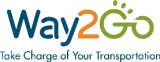 Way2Go has engaged communities in new and exciting ways this past year and has focused particularly on rural communities, senior residents and those with disabilities across Tompkins County. Local residents, and even regional audiences, participated in Way2Go’s educational workshops about Retiring from Driving, Travel Training, Mobility Management and more. Through tabling at various festival and events, Way2Go made face-to-face contact with almost 2,000 more people. Tompkins Consolidated Area Transit saw nearly a 5% increase in ridership in 2012, and Way2Go strongly believes that this is in part due to outreach and tabling by local transportation stakeholders, education at workshops and through print media and the support of individuals to alter their behaviors and make the change from driving single occupancy vehicle to riding the bus. Ithaca Carshare continues to be successful in having new and interested individuals apply for membership, and Way2Go is working to make biking as a form of commuting more accepted. Bike to Work Day, which was organized for the first time in many years, had hundreds of participants from all over Tompkins County biking to work and enjoying a complimentary breakfast.See Appendix A: Bike to Work Day PosterWay2Go has also helped to shape the future infrastructure of Tompkins County through its work leading the ITNEverywhere project’s steering committee. From survey development and distribution to data collection and stakeholder interviews, Way2Go helped to make this project a success. Further, Way2Go will continue to facilitate the steering committee in the future, in addition to encouraging productive conversation through the Faster & Further forum.   Outreach Efforts and ImpactThe following is a chart of Way2Go’s outreach efforts, along with the number of individuals reached by each activity. The following activities were implemented this year: educational workshops to the community; print advertisements; articles in local newspapers; educational videos; tabling at events and festivals. This table represents the total number of individuals that we have direct contact with at various festivals and events.One of the more exciting community events that Way2Go helped to organize and implement was Streets Alive!. This celebration of public space closed down Cayuga Street from the Ithaca High School to Court Street, and removed vehicles from the street and opened it up to walkers, bikers, music and more. Way2Go was in charge of coordinating a bike rodeo and distributing information about bicycle safety, as well as other logistical pieces of the festival. Way2Go worked with Cornell University’s Bike Police and Cornell University’s Bike EMS groups and reached hundreds of youth and adults. The event, which was deemed a success, will return to Ithaca in May of 2013. See Appendix B: Streets Alive! PhotographWay2Go also attempted to reach audiences through social media marketing efforts including Facebook and a blog. Further, Way2Go was highlighted several times in local newspapers and in a few instances, nationally. The following is a list of publications that Way2Go was in and their estimated circulation or reach.See Appendix C: National Media Coverage of Way2GoProject Highlights	Way2Go reaches its constituents in a variety of ways. Educational workshops are held online, at senior centers, rotary clubs, community organizations, advocacy groups and businesses. Experiential learning opportunities are offered through travel training coordination and Way2Go’s how-to videos. Transportation stakeholders meet monthly under the facilitation of Way2Go in the Faster & Farther network.  The Way2Go website continues to house information about all of the transportation programs and services available, as well as an online presence through Facebook and a blog. By utilizing these different mediums and outlets, Way2Go can reach a wider audience and provide them with information that is pertinent to them.Senior Driver EducationRetiring from Driving WorkshopsThe Senior Driver Education workshops  continue to be an identified need in Tompkins County, as shown by the NYS Independent Living Council’s Needs Assessment Survey and the Tompkins County Office for the Aging’s County-Wide Needs Assessment Survey which rank transportation in the top tier of barriers for older adults. In addition, the Tompkins County Human Services Coordinated Plan specifically identifies education to seniors as a priority project.  Way2Go’s Retiring from Driving (RFD) workshop was developed to educate senior drivers on the alternative forms of transportation available to them in Tompkins County, so that they can proactively plan for a future without a vehicle. Over the past year, ten workshops were held at various locations. These were:2/14/2012 at Lifelong Learning4/10/2012 at the Lansing Public Library5/30/2012 at the Newfield Garden Apartments7/25/2012 at Lifelong Learning8/29/2012 at the McGraw House9/17/2012 at Lifelong Learning9/25/2012 at Titus Towers10/17/2012 at Lifelong Learning11/15/2012 at Lifelong Learning12/6/2012 at Lifelong LearningSurveys administered after the workshops found that:85% of participants felt that the workshop was worthwhile and informative90% of participants felt that the presenter was effectiveOther comments were:“The presenters explained the information clearly and kindly answered all questions asked.”“I learned about 2-1-1 and FISH.”“I can recognize my own resistance to change.”Retiring from Driving: A resource for caregiversWay2Go also began working with the Community Dispute and Resolution Center (CDRC) to build a program for family members and caregivers about senior driver retirement. These workshops educated individuals about the various forms of transportation programs and services, and gave them tools to use to facilitate a conversation with family members. Specifically, mediation skills were built through printed materials, role-playing and active listening activities. This project began in August of 2012 and was held five times in the community between August and December. These retiring from driving workshops for caregivers were held at:9/13/2012 at Lifelong Learning10/16/2012 at the Groton Public Library10/29/2012 at the McGraw House11/13/2012 at Lifelong Learning12/6/2012 at the Tompkins County Public LibrarySurveys were administered after the workshops and found that:80% of participants felt that the mediation skills learned were very valuable85% of participants  felt that the trainers were effective in communicating information Other comments were:“I learned a different way to approach the conversation and to listen more.”“I was shocked at the wealth of information provided.”Way2Go and the CDRC have been meeting to plan the transition of the Retiring from Driving workshop for caregivers from an in-person workshop to a recorded webinar, so that caregivers can view it when they need the information. Way2Go and CDRC will still be available to meet with families individually if they would like more information.Way2Go was approached by the Cornell Institute of Public Affairs (CIPA) professor, Dr. Margaret Johnson, in the fall. Dr. Johnson offered the assistance of a group of her graduate level students, who were studying the application of logic models and evaluations practices in non-profit and government organizations. The group of students worked to develop and refine a logic model for the Retiring from Driving project, and also created a new evaluation tool for distribution at workshops. These new, shorter, surveys are meant to help collect the information that Way2Go needs to determine measurable impacts for the project to gauge success and what information participants are learning.See Appendix D: Retiring from Driving Logic Model and Evaluation ToolTravel Training Coordination EffortsTravel Training NetworkWay2go convened the Travel Training Network on June 25, 2012 to identify needs, coordinate local travel training services, share best practices, and plan projects to improve travel training services in Tompkins County. The network consists of agencies that provide services to individuals that face significant mobility challenges. Thirty-eight professionals from local and regional agencies receive regular updates on the activities of the travel training network. From June to December, the travel training network met five times. Way2Go hosts a webpage that contains resources and tools for local travel trainers, and a hub for the travel training network. The webpage averaged 91 page views a month between August 2012 and January 2013.The following agencies have participated in the Travel Training Network:The Finger Lakes Independence CenterFranziska Racker CentersDepartment of Social ServicesTCATTompkins County Office for the AgingChallenge, Inc.Unity HouseLakeview Mental HealthCornell Cooperative Extension of Tompkins CountyTST BOCES Special Education ProgramCornell Diversity and Inclusion DepartmentBroome-Tioga Mobility Management ProjectTompkins Learning PartnersSee Appendix E: Travel Training Network Summary SheetTravel Training SurveyIn August, Way2Go conducted a survey of 18 staff from 14 agencies serving individuals with mobility barriers to identify common needs, resources and priority projects for the network. The survey found that among these agencies, the full spectrum of travel training services is provided. Some agencies provide basic information to consumers about what transportation options are available in the region while other agencies work one-on-one with individuals to develop their skills and knowledge so that they can travel independently. Further conversations found that one-on-one travel training services are provided informally within organizations by staff without professional training in travel training methods. Only one agency, Challenge Inc., formally offers travel training to its clients and has staff members that have received training in professional travel training methods. Further, one-on-one travel training services are only available to clients enrolled in agency programs.The survey asked agencies to select three priority projects that they believe will increase access to transportation through improvement of travel training services. 14 survey respondents (78%) selected a central travel training program as a high priority project that would improve access to transportation in the county. The program would be open to all individuals that request one on one travel training and take referrals from other agencies.

Introduction to Travel Training WorkshopWay2Go hosted Chris Hunter to conduct a daylong introduction to travel training workshop on November 29 to facilitate professional development. Chris Hunter has eight years of experience travel training and works with Easter Seals Project Action to conduct introductory travel training workshop across the United States. 15 people attended the day long introduction to travel training workshop and represented individuals from disability services, vocational services, education, and mobility management. In the evaluation, all of the participants rated the presentation style and presenter’s knowledge of travel training either good or excellent. Most the attendees will now use a more thorough client assessment when they travel train. Attendees also increased their knowledge of emergency planning in travel training was particularly useful.Travel Training Strategic Planning MeetingThe strategic planning meeting brought together 24 decision makers from transit, mental health, vocation, education, immigrant services, and disability services. Chris Hunter facilitated the meeting and used his experience as a travel trainer to help inform the audience and answer questions. Attendees were educated about travel training and identified action steps for improving travel training in Tompkins County. The following action steps were outlined at the meetings:Travel training program design. Chris Hunter suggested that travel training is most effective when a central agency provides travel training services. This avoids a duplication of services and efforts. Coordination between travel training programs and agencies that provide service to target populationsIdentifying an appropriate host agency and location to house a central travel training programSecuring funding to sustainably fund a full time travel trainerThe meeting concluded with the formation of two committees consisting of attendees from the meeting. The program committee will develop a business plan for a travel training program in Tompkins County. The funding committee will take the lead on searching for funding for the travel training program. The attendees agreed to reconvene in January. The strategic planning meeting brought together stakeholders from:Cornell University Student Disability ServicesCornell Cooperative Extension of Tompkins CountyTompkins County Mental Health ServicesFinger Lakes Independence CenterTompkins Consolidated Area Transit (TCAT)GadaboutTompkins WorkforceChallenge, Inc.Tompkins Learning PartnersTompkins County Office for the AgingTST BOCES Special Education ProgramTST BOCES Community SchoolFranzicka Racker CentersTompkins County Department of Social ServicesLakeview Mental Health ServicesBroome-Tioga Mobility Management ProjectTompkins County Long Term Care ProgramSee Appendix F: Travel Training Strategic Planning Meeting NotesTransit Orientation & FamiliarizationWay2Go is working with agencies serving older adults to conduct transit orientation and familiarization targeted for older adults. A survey of Longview residents conducted by Longview staff showed that residents are not taking advantage of the bus because they are not sure how to access it or are intimidated by it. Longview and Way2Go collaborated on a two-session transit orientation course. The first session was an hour-long presentation to twenty senior residents about how to use the transit system. Topics covered in the presentation included bus map and schedule reading, paying fare, how to get to popular destinations, and safe bus riding tips.The second session was a field trip on the bus to a shop in downtown Ithaca that was limited to six residents. TCAT supported the field trip with one-day passes for the residents. The participants were not regular participants fixed route bus and expressed interest in continuing to ride TCAT after our session. Way2Go and Longview will continue to collaborate to offer transit orientation to residents of Longview.Way2Go is also working with Lifelong to expand its transit orientation and familiarization effort to other senior housing agencies. The “Bus(T) a Move” program is targeted to older adults who want to learn more about riding the bus. Lifelong incorporated the program into its Spring catalog and set up four presentations at senior housing agencies around Tompkins County. The program is planned to launch in February 2013.Rural Travel Training Phone ConferenceWay2Go founded and co-organized a national phone conference on rural travel training with the Association for Travel Instruction (ATI). The phone conference was developed to highlight issues and best practices for travel training in rural regions. 12 professional travel trainers participated in the hour long phone conference and variety of topics were discussed such as collecting data on outcomes of mobility training, funding of travel training services, strategies for training ESL populations, and physical access to bus stops. This was the first phone conference hosted by ATI, and the association plans to continue to host regular phone conferences on topics related to travel training.See Appendix G: ATI Newsletter ArticleWay2Go WebsiteThe Way2Go website, www.Way2Go.org, continues to see heavy traffic. During 2012, there were 16,401 views on the website and 4,826 unique views. The most heavily visited pages on the website were:Retiring from Driving with 1,673 visitorsTravel Training with 518 visitorsBus and Paratransit with 476 visitorsCarshare and Vanpool with 441 visitorsMedical Transportation with 377 visitorsUpdates to the WebsiteWay2Go updates the website with new information as it becomes available, and has contact information for resources in and out of the county. We added the Transportfolio for the helping professionals’ workshop/webinar to the website so that it can be as needed and updated easily. The website now houses the Way2Go how-to videos, which have seen high traffic. The layout for the website has changed slightly, with the photographs throughout the site now replaced with local pictures, as opposed to the stock pictures in the past. In addition, Way2Go created the Travel Training page, which includes information about travel training services in Tompkins County, as well as minutes from the Travel Training Network and a list of past and upcoming meeting dates and locations.Way2Go also continues to have a presence on Facebook, which had 157 followers. The Facebook page updates followers on transportation service changes, current promotions and fun facts about transportation from Tompkins County and beyond. Instructional How-to VideosOne of the most exciting projects completed this year were the instructional how-to videos on Tompkins County transportation services. These videos, produced by Moving Box Studios, had scripts written by Way2Go and focused on:TCAT: Bus Basics - A video that shows the basics to using the public transit systemTCAT: Bike on Bus – How to load and unload your bike on the TCAT BusesTCAT and Gadabout: Wheelchair on Bus – How to board the TCAT bus or Gadabout bus with a power chair or wheelchairIthaca Carshare: Basics – A introduction to Ithaca Carshare, and how to apply for membershipRidesharing: How and Why – An explanation of what services are available to assist people interested in ridesharingSince being posted online in December of 2012, these videos have been viewed nearly 900 times, with the Wheelchair on Bus and Bus Basics being viewed the most. See Appendix H: Way2Go How-To Videos CDWork with SchoolsEducational Outreach in the SchoolsWay2Go worked collaboratively with the volunteer Coordinator of the School Success Transportation Coalition (SSTC), and provided training and support to transportation liaisons in the Ithaca City School District. On average, liaisons have been active in over 90% of ICSD’s twelve schools, sharing transportation information in via newsletters, email lists and other communication outlets. At least 10 families were provided information or assistance directly including: Referrals to taxi rides provided by the school districtSuccessful support in finding a shared rideReferral to Ithaca Carshare Assistance by several administrators to find a ride to play rehearsal for a studentReferrals to RED volunteer drivers in order to attend a disciplinary meeting, read to a grandchild’s class, etc.In order to promote institutional transportation solutions, and to foster a ridesharing culture in the schools, we also met with ICSD school administrators and Parent/Caregiver and Parent-Teacher Associations. Activities and outcomes include: 2/15/2012: Presentation to over 35 staff at LACS staff meeting. 2/15 and 9/24: Way2Go-led presentation, dialog and information display at the Lehman Alternative Community School State of the School parents’ night. 4/30 and 10/22: Meeting between Superintendent Dr. Brown, members of SSTC, and school liaisons, leading to a LACS shuttle being utilized in a new way to solve a transportation gap. At a follow up meeting with Dr. Brown, the Superintendent was enthusiastic about integrating ridesharing support into the upcoming new ICSD website.9/18: Presentation on transportation issues and ridesharing to around 40 ICSD Principals, Assistant Principals and Senior Staff members.September through November, 2012: Led discussions at Caroline Curriculum night, and with the Enfield PTA, LACS Parent-Caregiver Group, BJM PTA, and Boynton PTA. As a result of the above actions, Caroline is considering incentivizing ridesharing among afterschool enrichment program participants, LACS is working on a geographically-based directory of school families to facilitate potential shared rides; and Enfield PTA considering using their FaceBook page as a place where parents and caregivers can post ride offers and requests.“Helping Professionals” Workshop and Educational WebinarTraining and OutreachWay2Go continued to provide educational training and outreach to helping professionals, providing them with the information they need to assist high priority transportation consumers in making the best use of existing transportation resources. We produced a revised Transportfolio binder of transportation information was produced, which was distributed to over 125 helping professionals, including staff members of: school nurses’ offices Youth Bureau County Health DepartmentTompkins Learning PartnersCatholic CharitiesTown of  officeDepartment of Social Services staffSeveral transportation service providersTompkins Community Action
Virtually the entire Transportfolio was also made available online, with some helping professionals preferring to access it’s content via the Way2Go website. A new round of in-person training for helping professionals was held on March 2 for 15 participants representing over a dozen different organizations. Way2Go’s first live webinar training for Helping Professionals was held on September 27, with three new participants attending in person, and ten participants attending remotely.
The 2 1/2 hour training included guest presentations from Ithaca Carshare, the Department of Social Services and Way2Go Travel Training Coordinator, as well as a “tour” of Way2Go’s comprehensive binder of transportation information, available in hardcopy or online. The WebEx webinar interface was effective in sharing information, interacting with participants, and enabling presentations by panelist from multiple locations. Although our audience was modest, participant evaluations were overwhelmingly positive in terms of the quality of the webinar and the usefulness of the content. 

Looking ahead, Way2Go will be making the recordings of the webinar available to be viewed remotely anytime. We will be holding both in-person and web-based trainings in the upcoming year. See Appendix I: Transportfolio Screen ShotFaster & FartherLeading the NetworkWay2Go continued to lead the Faster & Farther Network of transportation-related professionals (F&F), convening 10 meetings and organizing agenda items, presentations and guest speakers. In addition to the fulfilling the core mission of networking, sharing updates and relationship building among members, F&F activities included:Support for collaborative, multi-modal marketing, outreach materials, and information tabling. One example of this was TCAT’s inclusion of several pages of additional transportation information in their relatively new route guide.Feedback on Way2Go’s educational materials and annual planA Way2Go-led presentation and dialog on mobility mapping—what it is, what has been done elsewhere and why we might want to do it here.Discussion of and feedback on Downtown Ithaca Alliance’s Strategic PlanPresentation by Josh Lower, Developer of Collegetown Crossing: Car-Free Living housing project, leading to an increased public showing of support.Support for creation of and administration of Community Transportation Fund.Discussion of the City of Ithaca’s $4.5 million FTA's State of Good Repair Grant for improvements and upgrades to the Ithaca Commons and transit services. Feedback and several new items contributed to the Tompkins Co. Strategic Tourism Plan.Collaboration between members on Way2Go’s how-to transportation videos.Submissions to Get Your Green Back’s (GYGB) guidebook transportation section, and generation of video contest idea for Jan. Transportation Month. Help with other transportation-related event-planning, such as Streets Alive!
Looking ahead, Way2Go will be leading Faster & Farther (F&F) in taking a new look early in 2013 at F&F’s purpose, structure and goals. We also expect to be creating an online presence and increased electronic communications for F&F in the New Year. 

ITNEverywhereResearch and Development ProjectWay2Go staff served as local coordinator of the ITN Everywhere (ITNE) research and development project and liaison to the ITNE staff. We assembled a local Steering Committee and an Advisory Group of transportation providers, facilitating both remote and in-person meetings with the ITNE staff. In addition, the group:Managed the ITNE site visit on March 21-22, coordinating efforts to assemble two large, diverse and successful focus groups of drivers and non-drivers. Arranged over a dozen in-person and remote interviews between the ITNE staff and diverse community leaders with a stake in transportation. Coordinated the finalizing, distribution and data collection of a community-wide survey on people’s transportation needs and receptiveness to new models of service, resulting in an unprecedented level of participation with 731 respondents.Arranged in-depth software feedback interviews during ITNE’s July visit, including members of the public and two Steering Committee members.Exercised diplomatic pressure and persistence in securing the Landscape Survey final report from ITNE staff.In addition to helping determine any future use of ITNE software products, a version of the Landscape Survey Final Report will be made public. Among other uses, it will help inform a Regional Transportation Study. Although the ITNE Project is completed, the former Steering Committee continues to meet, and will use the data and momentum of the project to consider, research, prioritize and take steps toward one or more transportation service innovations or improvements.

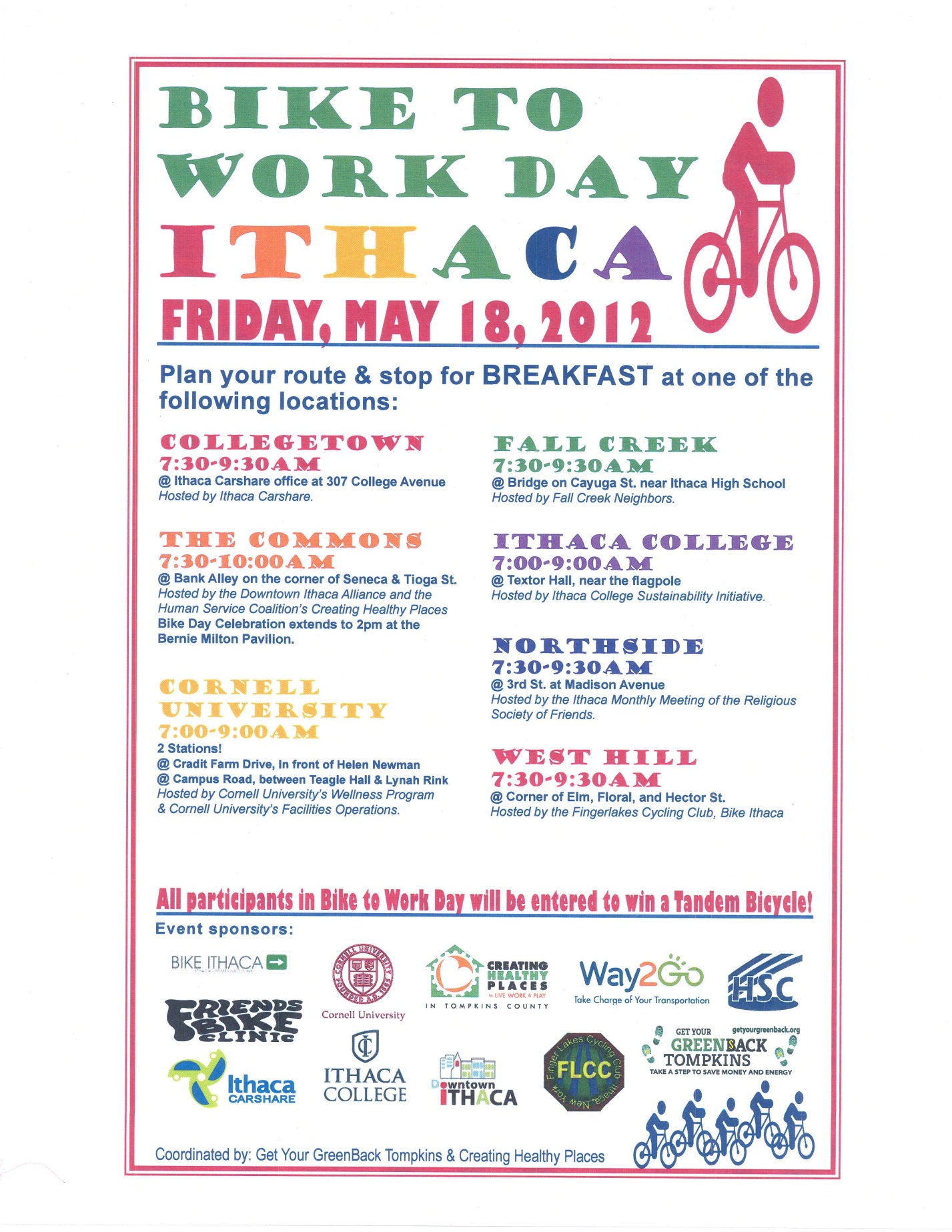 Appendix A. Bike to Work Day Poster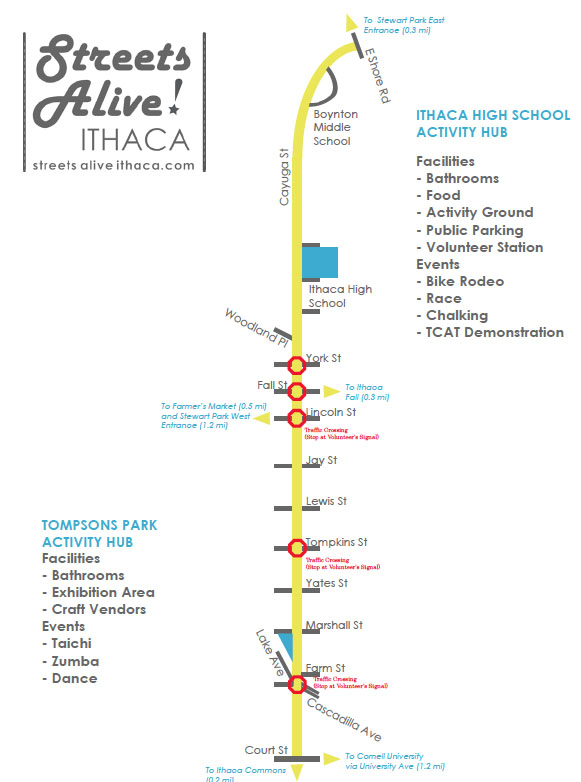 ppendix B. Streets Alive! Event Map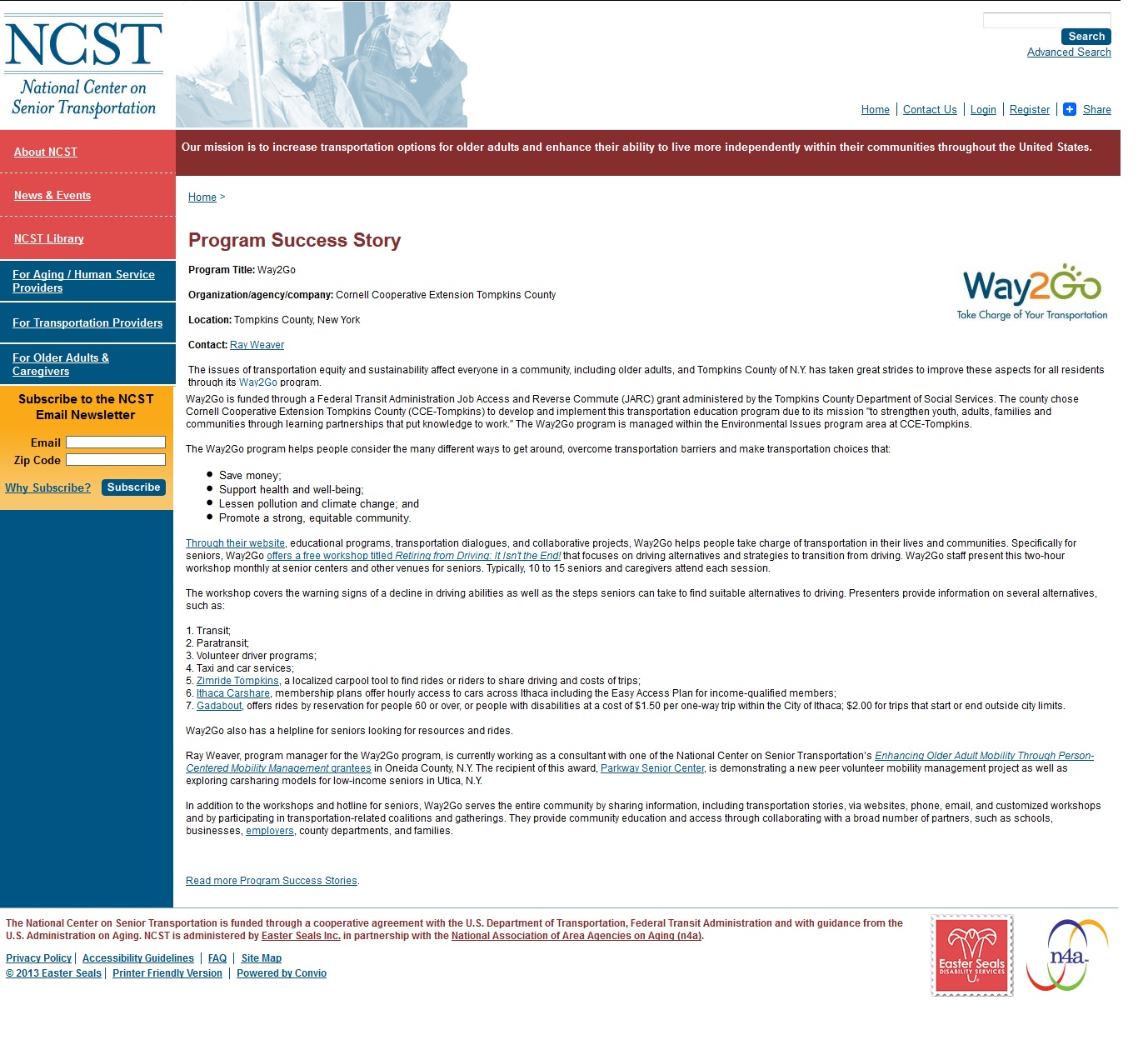 Appendix C. NCST Coverage of Way2Go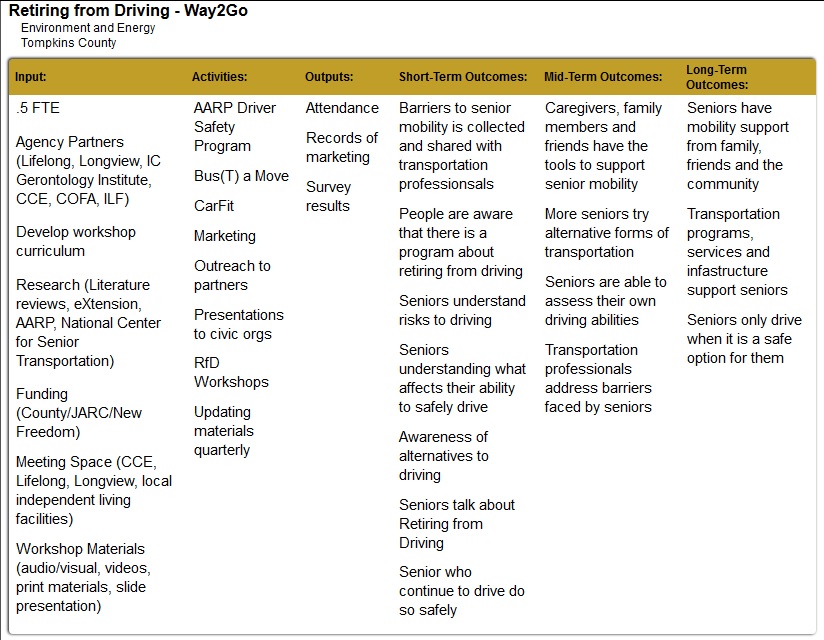 Appendix D. Retiring from Driving Logic Model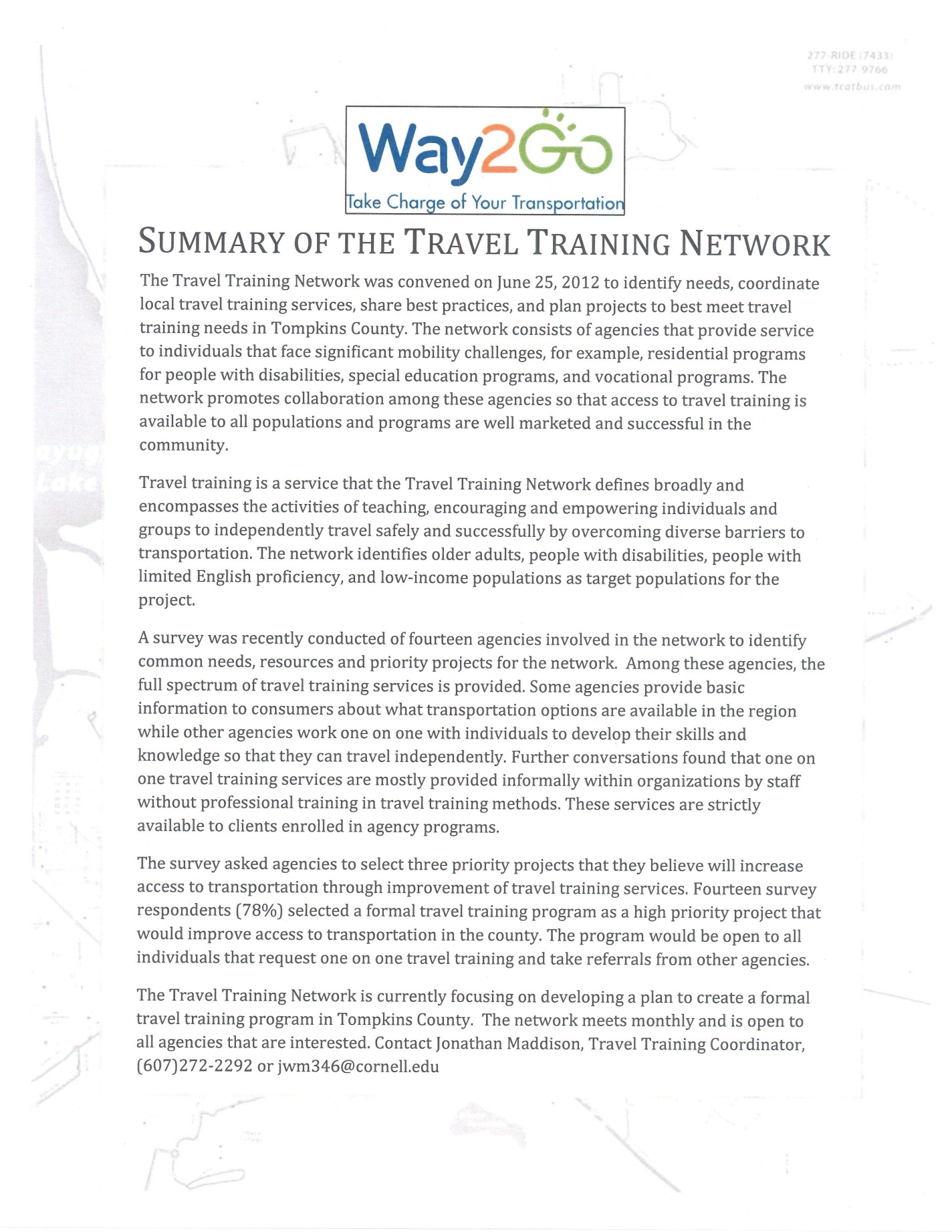 Appendix E. Travel Training PosterAppendix F. Travel Training Strategic Meeting Notes, pp 19-21.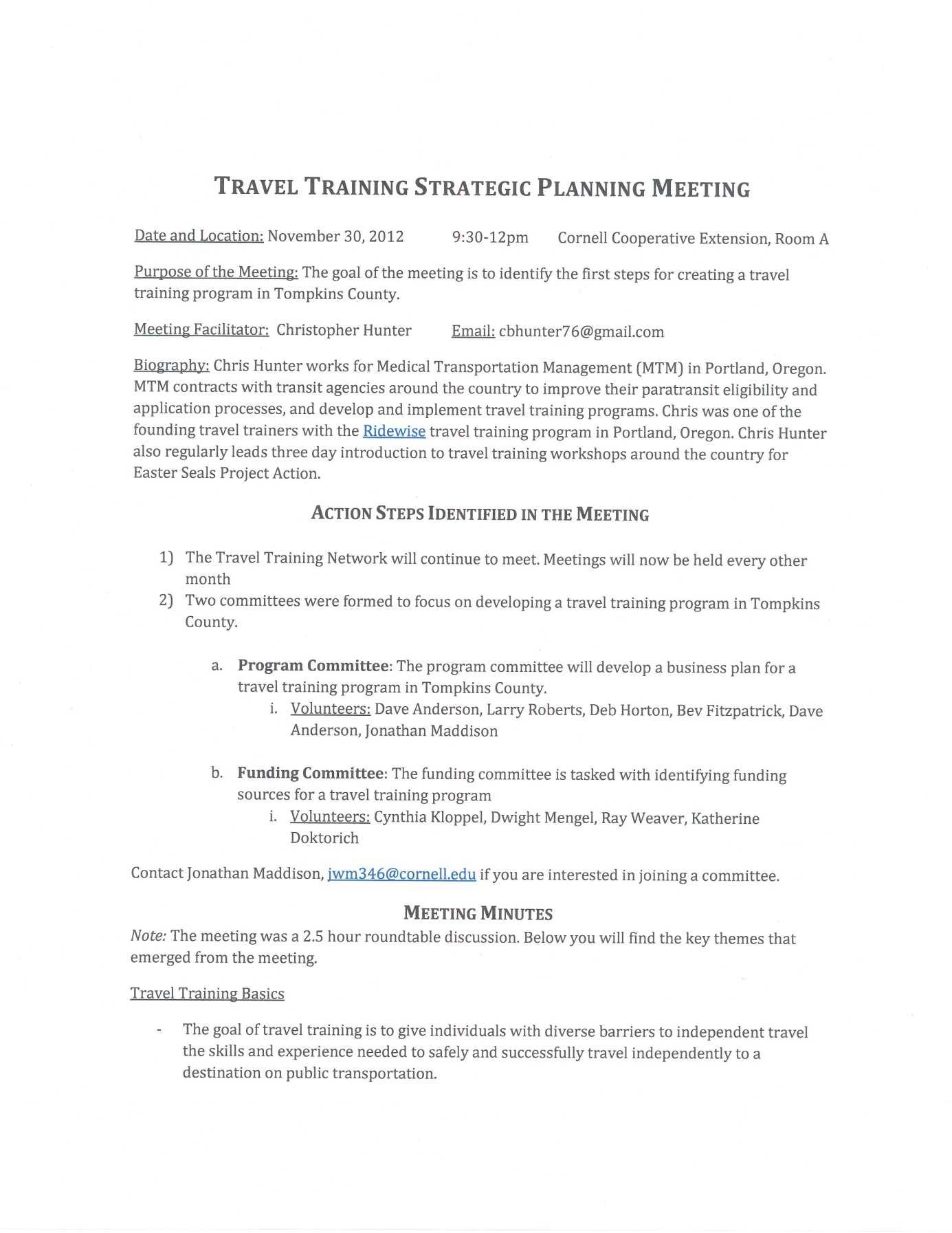 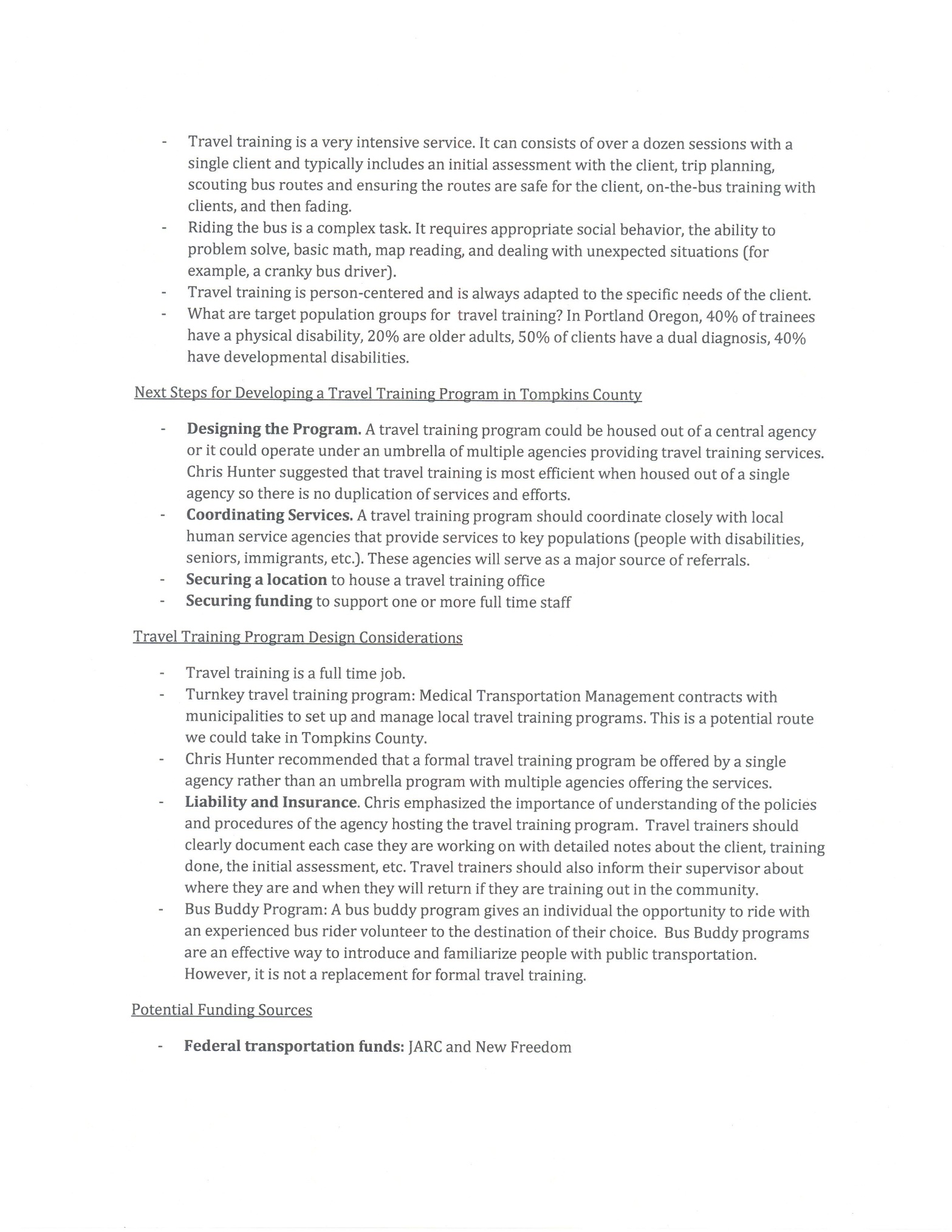 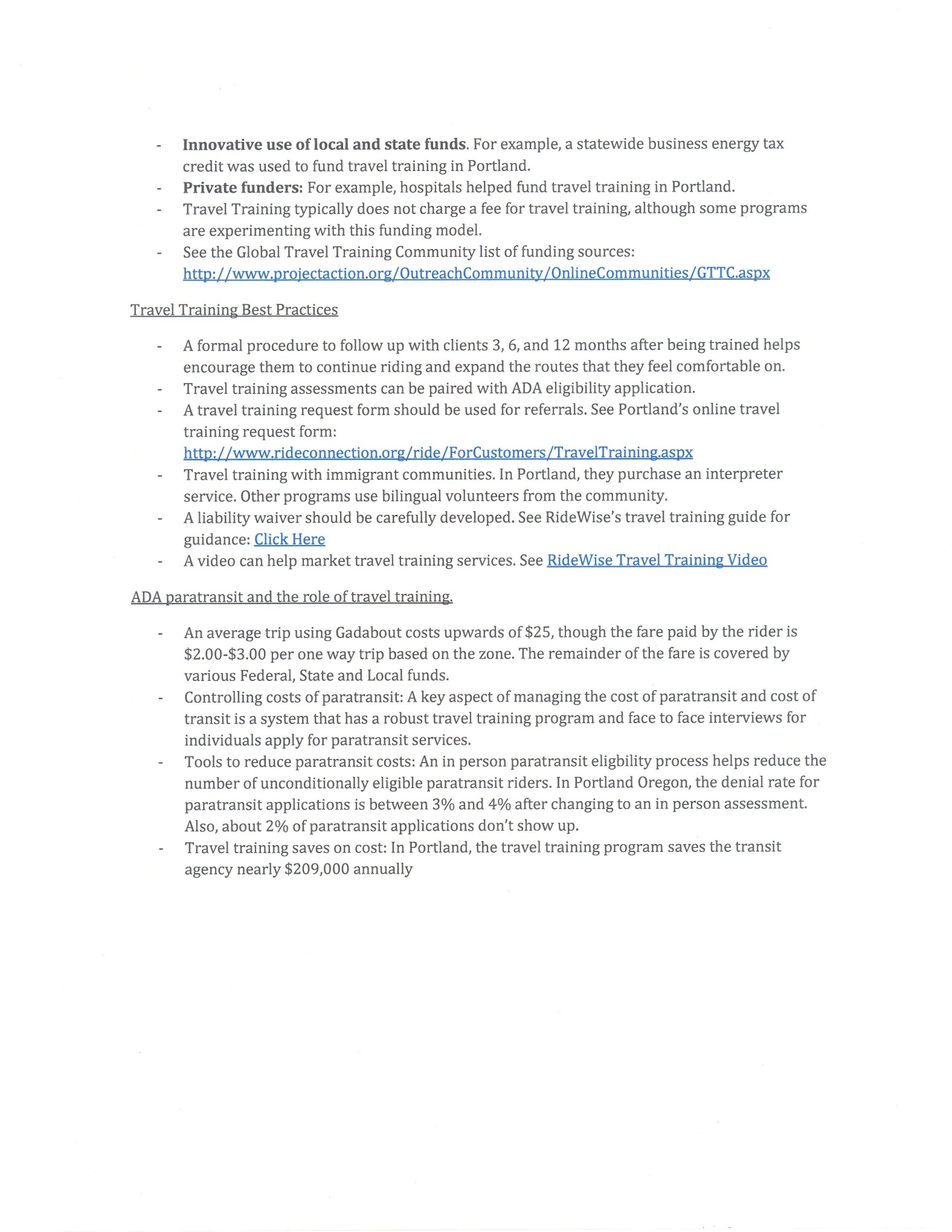 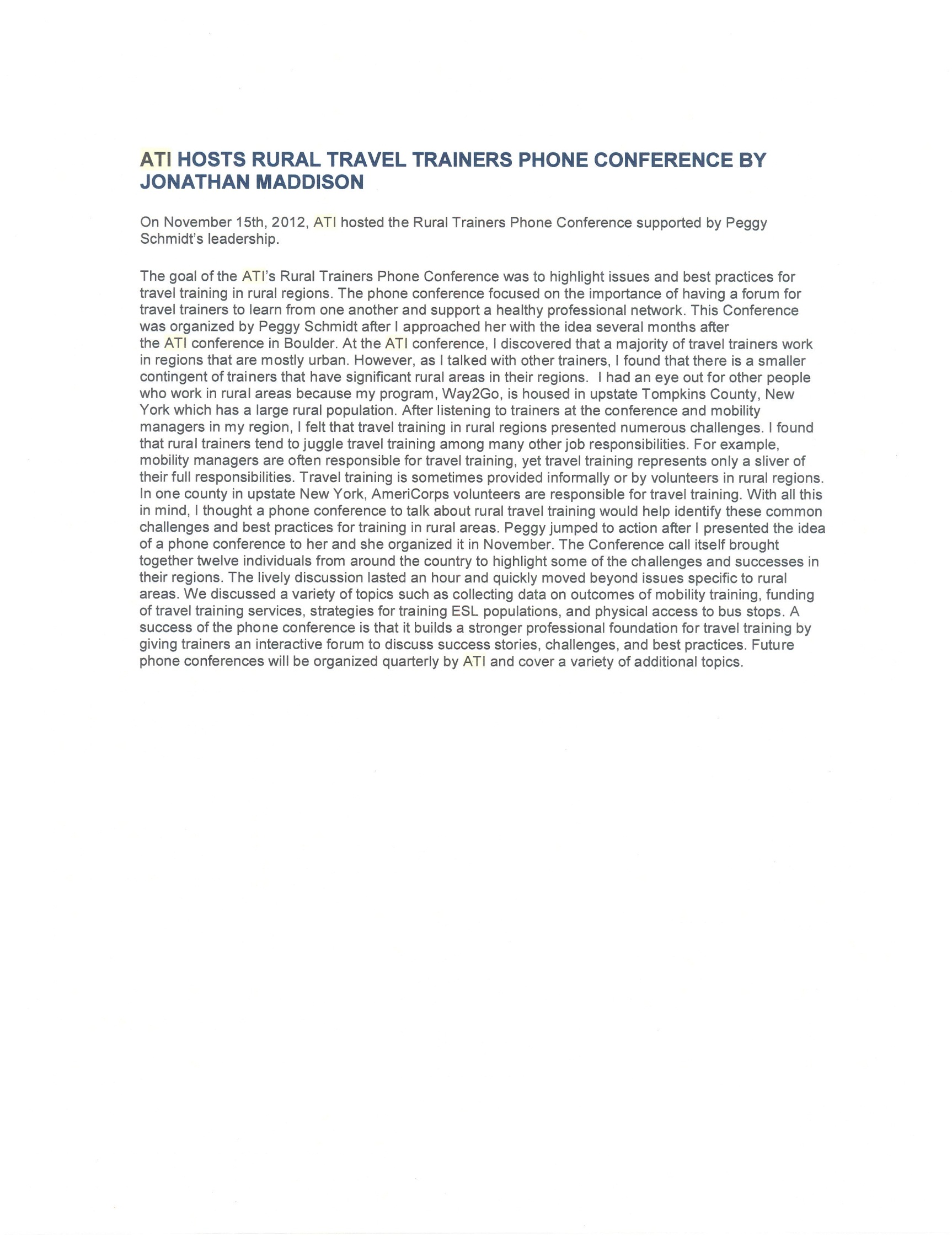 		Appendix G. ATI Newsletter Article on Travel Training Phone Conference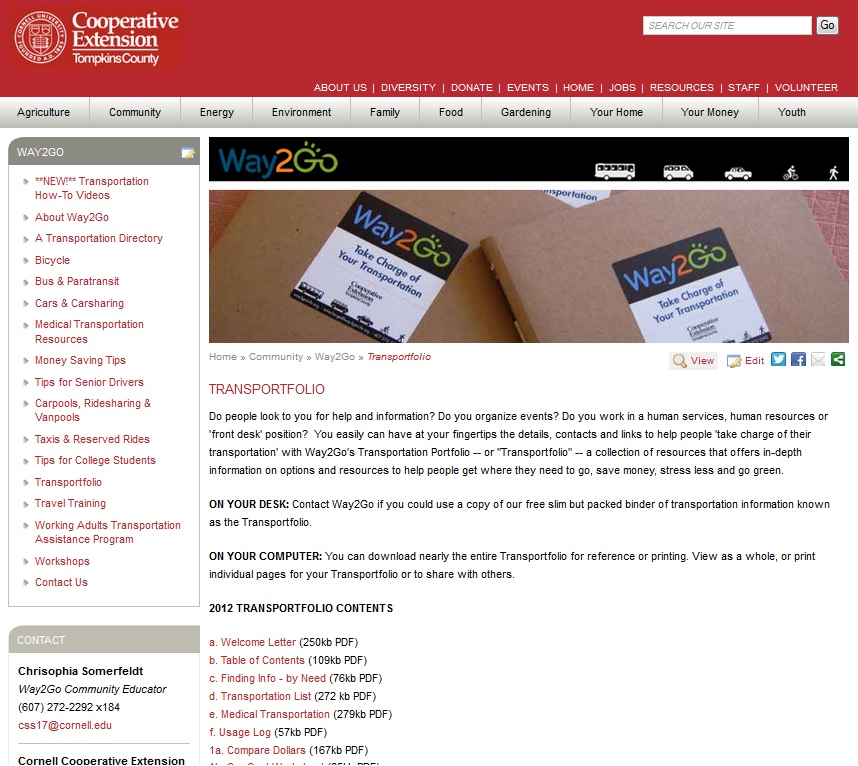 Appendix I – Transportfolio ScreenshotEvent NameDateNumber of People ReachedIthaca College MLK Event1/24/2012105AARP Safe Driver Workshop2/6/12, 2/7/12, 5/21/12, 5/22/12120LACS Parent Night2/15/201250Ithaca Chili Cook-Off2/18/2012150Get Your Green Back Launch2/29/2012300Training for Helping Professionals3/2, 9/27, 10/1, 11/14, 11/15/201245CARS consumer workshop1/30, 3/16, 4/27, 6/1, 7/12, 10/26 60Retiring from Driving2/14, 4/10, 5/30, 7/25, 8/29,9/17, 9/25, 10/17, 11/15, 12/6/201295RFD for Caregivers9/13, 10/16, 11/13, 12/61510 Days of Earth Day4/17/201250WalMart Community Day04/28/201250GIAC Youth Program5/11-5/18/201210Community Wellness Day05/12/2012125Ithaca Festival6/1/2012125GIAC Festival6/9/201250Juneteenth Festival6/23/201280Apple Harvest Festival9/28/-9/29/201275Puerto Rican Festival7/28/201265National Night Out8/3/201260Newfield Old Home Days9/8/201250Senior Information Fair9/28/201230Caroline School Parent Night9/19/201240Enfield Harvest Festival9/20/201240Streets Alive!9/23/2012100IC Employee Benefit Fair11/1/201250Cornell Local Fair11/15/201235Boynton PTA11/7/201215Lifelong Bus Presentation11/14/20125Tompkins Workforce10/21/201215FLIC Vision Loss group11/19/201210Total Direct Contacts2,020Media SourceDateNumber of People ReachedHuman Service Coalition List Serv1/2/20123000Downtown Ithaca Alliance Zimride New Years1/4/20122500Facebook Zimride Post1/2/2012110Ithaca Carshare Zimride New Years1/2/2012350Way2Go homepage Zimride New Years1/2/2012570ICarshare homepage Zimride New years1/2/2012500Zimride/Carshare homepage New Years1/4/2012Zimride /Carsharee-mails to IYB, GIAC, County and City employees1/2/20121000Zimride New Year’s posters1/2/20125000Zimride Carshare Newspaper Ad-Ithaca Times3/1/201215000Zimride Carshare Ad Tompkins Weekly10000Zimride Carshare E-mail2500Human Service Coalition List Serv for Zimride New Years1/5/20123000Zimride/Carshare e-mail to Way2Go list1/12/2012300Ithaca Journal article about transportation2/9/201217211Ithaca Journal article about transportation17211Chamber of Commerce Mailing3/8/20125000Ithaca Journal article about transportation17211E-mail about Senior Driver Retirement Workshops3/22, 3/29, 4/73000E-mail about Senior Driver Retirement Workshops1x, May, June, July3000Ithaca Festival Parade5/31/1210000Article in Ithaca Journal12/13/1217211Total Indirect Contacts133,674